1.Total / Limitsinequality / constraints# of  (what is being produced?)limitation #1limitation #2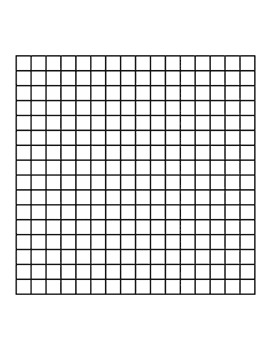 objective function2.Total / Limitsinequality / constraints# of  (what is being produced?)limitation #1limitation #2objective function3.Total / Limitsinequality / constraints# of  (what is being produced?)limitation #1limitation #2objective function4.Total / Limitsinequality / constraints# of  (what is being produced?)limitation #1limitation #2objective function